Аннотации рабочих программ учебных дисциплин, практик, научно-исследовательской деятельности и подготовки научно-квалификационной работы (диссертации) на соискание ученой степени кандидата наук, государственной итоговой аттестации и факультативовпо направлению 06.06.01 Биологические науки, Направленность (профиль): «Физиология и биохимия растений»Б1.Б.01 Иностранный языкЦель изучения дисциплины - овладение иностранным языком как средством межкультурного, межличностного и профессионального общения в различных сферах научной деятельности, совершенствование профессионально ориентированной иноязычной компетенции аспирантов по профилю научной специальности, оптимизация научной и учебной деятельности аспирантов путем использования иностранного языка в проектно-исследовательской работе.Изучение иностранного языка призвано также обеспечить: формирование и совершенствование иноязычной коммуникативной компетенции в различных видах профессионально ориентированной речевой деятельности, исходя из стартового уровня владения иностранным языком, формирование навыков иноязычной проектно-исследовательской деятельности, формирование навыков иноязычной педагогической деятельности, формирование и совершенствование профессионально ориентированной переводческой компетенции (умение переводить в устной и письменной форме с иностранного языка на русский и с русского языка на иностранный фрагменты специальных научных текстов и специальных видов документов в соответствии с нормами родного и изучаемого языка на языковом материале в объеме, определенном программой дисциплины), овладение нормами иноязычного этикета в профессиональной, научной и культурной сфере сотрудничества.В результате изучения дисциплины аспирант должен:знать:- иностранный язык в достаточном объеме для осуществления межкультурной коммуникации в сфере основной профессиональной деятельности; уметь:- пользоваться иностранным языком в ситуациях повседневного общения и в профессиональной деятельности;- читать на языке, переводить и реферировать оригинальную научную и профессионально значимую литературу;- разбираться в материалах современной прессы, понимать специальную терминологию, литературу по специальности;- писать резюме, записку, письмо, делать выписки и записи, вести телефонные переговоры и деловую переписку;- использовать этикетные формулы в устной и письменной коммуникации (приветствие, прощание, представление, просьба, извинение);владеть:- нормативным произношением и ритмом речи, наиболее употребительной грамматикой и грамматическими явлениями, характерными для профессиональной речи;- основными дискурсивными способами реализации коммуникативных целей высказывания применительно к особенностям текущего коммуникативного контекста (время, место, цели и условия взаимодействия);- основными особенностями официального, нейтрального и неофициального регистров общения.Место дисциплины в структуре ОПОП ВО: первый курс. Формируемые компетенции: УК-3, УК-4, ОПК-2.Краткое содержание дисциплины: бытовая сфера общения; учебно-познавательная сфера общения; социально-культурная сфера общения; научная и профессиональная сфера общения.Объем учебной дисциплины: общая трудоемкость учебной дисциплины составляет 5 зачетных единиц или 180 академических часов. Форма промежуточной аттестации: экзамен. Образовательные технологии: общепедагогические, частнопредметные, отраслевые, локальные, информационные, профессиональные, индивидуальные.Б1.Б.02 История и философия наукиЦель изучения дисциплины - формирование у аспирантов целостного, философского понимания сущности, происхождения и развития науки, представления о многообразии наук, понимания особенностей современного состояния науки, формирование у них понимания ценности научной рациональности.В результате освоения дисциплины аспирант должен:знать:- особенности научного познания (как социального института и академической системы, как системы знаний, как вида человеческой деятельности), роль научной рациональности в развитии культуры, многообразие наук, становление, движущие силы и основные закономерности развития науки;- методы, применяемые в различных классах наук;- основные формы научного знания;- основные этапы научного исследования;уметь:- самостоятельно анализировать различные отечественные и западные варианты истории и философии науки;- логично формулировать и аргументированно отстаивать собственное видение актуальных проблем истории и философии науки;- корректно вести дискуссии с представителями иных философских школ и направлений;владеть:- навыками работы с научными текстами;- навыками планирования и проведения научных исследований;- навыками научных коммуникаций.Место дисциплины в структуре ОПОП ВО: первый курс. Формируемые компетенции: УК-1; УК-2; УК-3; УК-5; ОПК-1, СПК-1Краткое содержание дисциплины: основы истории и философии науки; философские проблемы биологических наук. Объем учебной дисциплины: общая трудоемкость учебной дисциплины составляет 4 зачетные единицы или 144 академических часа.Форма промежуточной аттестации: экзамен.Образовательные технологии: общепедагогические, частнопредметные, локальные, информационные, профессиональные, индивидуальные.Б1.В.01  Физиология и биохимия растенийЦель и задачи дисциплины.Основной целью курса Физиология-и-биохимия-растений является формирование у аспиранта способности к научно-обоснованной оценке жизнедеятельности растения на основе физиолого-биохимических параметров, молекулярных механизмов для эффективного управления ими, повышения продуктивности и улучшения качества урожая сельскохозяйственных культур..     К задачам относятся:- освоение сущности физиолого-биохимических процессов, протекающих в растительном организме, их зависимости от эндогенных и экзогенных факторов; - рассмотрение основных закономерностей жизнедеятельности растения на разных уровнях его организации; - ознакомление с основными методами и/или подходами регулирования физиолого-биохимического состояния сельскохозяйственных растений значение для оптимизации продукционного процесса; - овладение методами регистрации, количественного и качественного анализа физиологических и биохимических параметров растений; - приобретение базовых навыков обработки, анализа и систематизации результатов физиолого-биохимического эксперимента; - формирование способности к разработке физиологических подходов для повышения эффективности растениеводства.В результате изучения данной учебной дисциплины  обучающиеся должныЗнать:- термины и понятия современной физиологии и биохимии растений;- основные направления современной физиологии растений: биохимическое, биофизическое, онтогенетическое, эволюционное, экологическое, синтетическое;- сущность физиолого-биохимических процессов, протекающих в растительном организме, их зависимость от внешних условий и значение для продукционного процесса;.- основные понятия о регуляции и интеграции функциональных систем на разном уровне организации; - молекулярно-генетические и физиологические основы онтогенеза, фотосинтеза, дыхания и продукционного процесса; - физиолого-биохимические основы и молекулярные основы устойчивости растений к действию неблагоприятных факторовУметь: - оценивать физиологическое состояние, адаптационный потенциал, интенсивность процессов жизнедеятельности у разных видов сельскохозяйственных растений на основе физиолого-биохимических параметров; - определять факторы улучшения роста, развития и качества продукции сельскохозяйственных культур;  - выбирать эффективные способы оптимизации физиолого-биохимических процессов, протекающих в растительном организме, путем регулирования эндогенных и экзогенных факторов жизни растений; - обосновывать на основе физиологических и биохимических показателей агротехнические мероприятия и оптимизировать сроки их проведения для получения высоких и устойчивых урожаев хорошего качества;     - обсуждать полученные результаты в профессиональной и междисциплинарной аудитории; - ориентироваться в специальной научной и методической литературе по профилю подготовки и смежным вопросам; -  рассчитывать, определять и оценивать полученные результаты, представлять результаты экспериментов; - решать значительный комплекс практических задач в условиях природных экосистем.- критически анализировать и оценивать основные концепции и генерировать новые идеи в избранной профессиональной области и междисциплинарных дисциплинах; -Владеть: -основными методами познания функций, оценки параметров, характеризующих физиолого-биохимический статус растений; процессов и явлений жизнедеятельности растений - современными экспериментальными подходами изучения жизнедеятельности растений (анализ метаболитов, белков, генов, физиологического состояния, цитологический анализ, биотесты) - современными методами статистической обработки и анализа экспериментальных данных, систематизации результатов и разработки физиологических подходов для повышения эффективности растениеводства.Место дисциплины в структуре ОПОП ВО: третий курс.Формируемые компетенцииОбщепрофессиональные компетенции (OПК)- способностью самостоятельно осуществлять научно-исследовательскую деятельность в соответствующей профессиональной области с использованием современных методов исследования и информационно-коммуникационных технологий (ОПК-1);Профессиональными  компетенциями (ПК)- способность к самостоятельному проведению научно-исследовательской работы и получению научных результатов в области профессиональной деятельности выпускника, освоившего образовательную программу по профилю Физиология и биохимия растений (ПК-1)  способность в организации и проведении теоретических, лабораторных, экспериментальных, информационных и вычислительных исследований в обработке и интерпретации полученных данных, их обобщении, разработке методологии физиологических исследований (ПК-3) Краткое содержание дисциплиныРазделы дисциплины:Раздел 1. «Физиология и биохимия  растений» – наука о процессах, происходящих в растительном организме»  (ПК-1, ПК-3).Раздел 2. «Физиология и биохимия– теоретическая основа агрономии и биотехнологии»(ПК-1, ПК-3)Физиология-и-биохимия-растений как направление научно-технического прогресса, опирается на междисциплинарные знания – биологические (генетика, биохимия, биофизика, микробиология, вирусология, физиология клеток растений и животных, молекулярная биология и др.); химические (химическая технология, физическая (биофизическая) химия, органическая химия, биоорганическая химия, компьютерная и комбинаторная химия и др.); Основные области применения современной физиологии и биохимии растений и основные ее аспекты сельскохозяйственные, биологические, агробиологические, технологические). Объем учебной дисциплиныОбщая трудоемкость учебной дисциплины составляет 4 зачетные единицы (144 академических часа).Форма промежуточной аттестацииФорма промежуточной аттестации – экзамен.Образовательные технологии:В процессе освоения данной учебной дисциплины используются следующие образовательные технологии: общепедагогические, частнопредметные, отраслевые, локальные, информационные, профессиональные, индивидуальные, природосообразные.Б1.В.03 Информационные технологии в физиологии и биохимии растенийЦель изучения дисциплины - дать широкое видение роли и места информационных технологий в научной и образовательной деятельности, подготовить аспирантов к работе по развитию информационной среды профессиональной деятельности и информационного обеспечения по направлению обучения.Задачами дисциплины являются: овладение базовыми представлениями о современных информационных технологиях, тенденциях их развития и конкретных реализациях, в том числе в профессиональной области; получение теоретических знаний и практических навыков развития информационной среды профессиональной деятельности; закрепление теоретических знаний и практических навыков использования информационных технологий в профессиональной деятельности по направлению обучения; овладение источниками и способами получения профессионально значимой информации и формирования информационного обеспечения по направлению обучения; изучение основных принципов, методов, программно-технологических и производственных средств обработки данных в профессиональной деятельности(сбор, систематизация, хранение, защита, передача, обработка и вывод), в том числе сетевых и облачных; формирование практических навыков работы с программным инструментарием информационных технологий (программные продукты, комплексы, сервисы, информационные ресурсы и прочее); приобретение навыков постановки и решения научно-исследовательских и профессиональных задач с использованием современных информационных технологий; приобретение навыков работы с данными, представленными в различной форме и видах и умений работы в базах данных.В результате освоения дисциплины аспирант должен:знать:- основные принципы обработки данных в профессиональной деятельности (сбор, систематизация, хранение, защита, передача, обработка и вывод (визуализация);- состав и функции информационной среды профессиональной деятельности;- методы аналитической обработки данных на основе специализированных прикладных программных средств;- программно-технологические и производственные средства обработки данных, в том числе сетевых и облачных;уметь: - использовать основные функциональные возможности сетевых и облачных технологий;- использовать основные функциональные возможности специализированных прикладных программных средств обработки данных;владеть:- методами подготовки, редактирования и оформления текстовой документации, графиков, диаграмм, рисунков;- методами сбора, систематизации, хранения, защиты, передачи, обработки данных;- методами применения офисных и специализированных прикладных программных средств обработки данных для решения научно-исследовательских и производственных задач.Место дисциплины в структуре ОПОП ВО: первый курс. Формируемые компетенции: ОПК-1; ПК-3.Краткое содержание дисциплины: технологии коммуникационного общения в среде Интернет; методы системного анализа и планирования эксперимента в научных исследованиях; информационные технологии обработки данных на основе прикладных программных средств; применение информационных технологий в образовании.Объем учебной дисциплины: общая трудоемкость учебной дисциплины составляет 2 зачетные единицы или 72 академических часа. Форма промежуточной аттестации: зачет.Образовательные технологии: традиционные образовательные технологии, активные и интерактивные формы проведения занятий в сочетании с внеаудиторной работой с целью формирования и развития профессиональных навыков обучающихся. Б1.В.04 Педагогика и психология высшей школы для подготовки к преподавательской деятельности в сфере физиологии и биохимии растенийЦель изучения дисциплины - формирование у аспирантов психологических и педагогических компетенций, обеспечивающих эффективное решение научных, профессиональных, личностных проблем педагогической деятельности в вузах. В результате освоения дисциплины аспирант должен:знать:- тенденции современного образовательного пространства;- цели и содержание современного высшего образования;- сущность и закономерности процесса обучения и воспитания в высшей школе;- особенности и закономерности педагогического взаимодействия;- организационные формы обучения и научно-исследовательской работы студентов;- социально-психологические особенности студенчества;- специфику профессиональной деятельности преподавателя вуза.уметь:- анализировать педагогические ситуации и находить решение возникающих педагогических задач;- проектировать учебные занятия различных видов;- определять психологический тип личности студента;- воздействовать на социально-психологический климат студенческого коллектива; - оптимально выстраивать собственную научно-педагогическую деятельность. владеть:- методами поиска нового;- методами психолого-педагогического анализа для оценки эффективности целостного педагогического процесса и отдельных его элементов;- методами управления аудиторной и самостоятельной работой студентов;- методами психодиагностики студенческого коллектива;- методами изучения и оценки деятельности и свойств личности будущего специалиста.Место дисциплины в структуре ОПОП ВО: второй курс. Формируемые компетенции: ОПК-2, ПК-4.Краткое содержание дисциплины: направлена на рассмотрение основных педагогических и психологических проблем высшего образования, современных подходов к их решению; на содействие слушателям в освоении аналитического подхода к современным концепциям высшего образования и формирования личности. Дисциплина предполагает формирование представления о педагогике и психологии в системе наук о человеке, о сущности и закономерностях процесса обучения и воспитания в высшей школе, о социально-психологических особенностях студенчества и специфике профессиональной деятельности преподавателя вуза.Объем учебной дисциплины: общая трудоемкость учебной дисциплины составляет 3 зачетные единицы или 108 академических часов. Форма промежуточной аттестации: зачет с оценкой.Образовательные технологии: общепедагогические, частнопредметные, информационные, профессиональные, индивидуальные.Б1.В.5 Основы педагогического мастерства для подготовки к преподавательской деятельности в области физиологии и биохимии растенийЦель изучения дисциплины - приобретение знаний, умений и навыков для осуществления педагогической деятельности; формирование личностной культуры, творческого отношения к педагогической деятельности; формирование представления о составляющих педагогического мастерства и осмысление его значения для воспитания и обучения всесторонне развитой и конкурентоспособной личности будущего профессионала; овладение технологиями организации педагогического взаимодействия.В результате освоения дисциплины аспирант должен:знать:- тенденции современного образовательного пространства;- составляющие педагогической деятельности и педагогического мастерства;- традиционные, активные и интерактивные технологии обучения;- особенности и закономерности педагогического взаимодействия;- методы и приемы саморегуляции и саморазвития;уметь:- анализировать педагогические ситуации и находить решение возникающих педагогических задач;- внедрять в педагогический процесс активные методы обучения;- выстраивать устную и письменную монологическую речь в научной и педагогической сфере;- проектировать эффективное педагогическое взаимодействие;владеть:- методами поиска нового;- нормами современного русского языка и ораторскими навыками;- методами психолого-педагогического анализа для оценки эффективности целостного педагогического процесса и отдельных его элементов; - активными методами преподавания экономических дисциплин;- методами и приемами самоорганизации и саморегуляции;- навыками самопрезентации.Место дисциплины в структуре ОПОП ВО: второй курс. Формируемые компетенции: ОПК-2, ПК-4.Краткое содержание дисциплины: современное развитие мирового образовательного пространства; педагогическое мастерство преподавателя как комплекс свойств личности педагога; проектирование педагогического взаимодействия; педагогическая техника и педагогическая технология как составляющие педагогического мастерства.Объем учебной дисциплины: общая трудоемкость учебной дисциплины составляет 3 зачетные единицы или 108 академических часов. Форма промежуточной аттестации: зачет с оценкой.Образовательные технологии: общепедагогические, частнопредметные, информационные, профессиональные, индивидуальные.Б1.В.ДВ 01.01  Физико-химические основы функционированиябиосистемемЦель и задачи дисциплины.Целью дисциплин является освоение аспирантами современных представлений о физико-химических основа функционирования биосистем. К задачам относятся: - освоить физические и химические принципы, лежащие в основе образования и функционирования биосистем различного уровня организации;- изучить пространственную организацию биополимеров; -познакомиться с динамическими свойствмиа белков; электронными свойствами биополимеров;  - изучить физико-химические основы процессов биосинтеза белка; современные представления о гене;- изучить механизмы переноса и трансформации энергии в биоструктурах; математические модели    основных жизненных процессов; - изучить механизмы межклеточной сигнализации;- изучить  механизмы сигнальной   трансдукции в клетках;- ознакомиться с  механизмами клеточной гибели. Место дисциплины в структуре ОПОП ВО: второй курсФормируемые компетенцииПроцесс изучения дисциплины направлен на формирование следующих компетенций:     б) Общепрофессиональные компетенции (OПК)способность самостоятельно осуществлять научно-исследовательскую деятельность в соответствующей профессиональной области с использованием современных методов исследования и информационно-коммуникационных технологий (ОПК-1)      в) Профессиональные компетенции (ПК)ПК-2	 способность объяснять процессы, лежащие в основе ответных реакций растительного организма на биотические и абиотические факторы среды, проводить анализ функционального состояния растений на основе современных методов исследованияЗнать: - аспекты структурной организации и физические принципы функционирования биосистем.  - отличия и взаимоотношение между биологическими и физическими аспектами жизнедеятельности; - термодинамические основы жизнедеятельности; - физические основы строения и функционирования биосистем на молекулярном и клеточном уровне; - электрофизиологические основы функционирования живых систем;- особенностей организации и физические аспекты функционирования биологических систем на уровне органов; - внутрисистемные механизмы взаимодействия, регуляции и передачи энергии на разных уровнях организации биоматерии; - влияние различных физических факторов на биосистемы; - основные принципы и методы биофизических измерений; Уметь: - применять физические методы исследования к изучению биологических систем; - обосновывать биологический и физический смысл происходящих в живой системе процессов и явлений с использованием физико-математического аппарата; - ориентироваться в комплексе биофизических данных об объекте и анализировать полученную в ходе эксперимента информацию. Владеть: - навыками работы со специальной литературой; - приѐмами работы с аппаратурой для проведения биофизических исследований; - методами проведения биофизических исследований с учетом особенностей объекта исследования; - методами анализа и обработки экспериментальных данных.Краткое содержание дисциплиныДисциплина опирается на комплекс результатов освоения обучающимися основной образовательной программы предыдущего (среднего - общего или профессионального) уровня образования. С целью освоения учебной дисциплины по выбору аспиранта «Физико-химические основы функционирования биосистем» необходимы знания по биофизике, биохимии,органической и органической химии, молекулярной биологии, биоинформатике.Разделы дисциплины:- Раздел 1. «Биофизические процессы в биосистемах» (ОПК-1, ПК-2)- Раздел 2. «Физико-химические основы функционирования биосистем»  (ОПК-1, ПК-2)Объем учебной дисциплиныОбщая трудоемкость учебной дисциплины составляет 3 зачетные единицы (108 академических часов).Форма промежуточной аттестации: зачёт.Образовательные технологии В процессе освоения данной учебной дисциплины используются следующие образовательные технологии: общепедагогические, частнопредметные, отраслевые, локальные, информационные, профессиональные, индивидуальные, природосообразныеБ1.В.ДВ 01.2 Биохимия вторичных метаболитов растенийЦель и задачи дисциплины.	Основной целью курса «Биохимия вторичных метаболитов растений» является углубленное ознакомлением студентов с уникальной способностью растительной клетки – вторичным метаболизмом. Задачей курса является формирование у студентов представлений о вторичном метаболизме растений, благодаря которому растения способны синтезировать огромное количество разнообразных соединений, обладающих, разнообразной биологической активностью. Рассмотреть характеристику основных групп вторичных метаболитов растений, относящихся к физиологически активным веществам, изучить принципы классификации, специфику биохимических механизмов действия, их локализацию в растении, распространенность в природе и важнейших представителей, биологическое значение, применение в фитотерапии, агробиологии, научить методам выделения и определения вторичных метаболитов из растительного сырья.Место дисциплины в структуре ОПОП ВО: второй курсФормируемые компетенцииВыпускник, освоивший программу дисциплины, должен обладать следующими общепрофессиональными компетенциями(OПК)-способностью самостоятельно осуществлять научно-исследовательскую деятельность в соответствующей профессиональной области с использованием современных методов исследования и информационно-коммуникационных технологий (ОПК-1);в) Профессиональными компетенциями (ПК)- ПК-2	 способность объяснять процессы, лежащие в основе ответных реакций растительного организма на биотические и абиотические факторы среды, проводить анализ функционального состояния растений на основе современных методов исследованияКраткое содержание дисциплиныРазделы дисциплины:- Раздел 1. Классификация и методы изучения вторичных метаболитов» (ОПК-1, ПК-2)- Раздел 2. Растения- продуценты биологически активных веществ »  (ОПК-1, ПК-2)Объем учебной дисциплиныОбщая трудоемкость учебной дисциплины составляет 3 зачетные единицы (108 академических часов).Форма промежуточной аттестации: зачёт.Б1.В.ДВ 02.01 ДНК-технологииЦель и задачи дисциплины.Основной целью является приобретение аспирантами базовых знаний о функционировании биологических молекул и их сложных комплексов в живых организмах, передачи генетической информации. К задачам относятся:1. Обеспечение теоретической и практической подготовки специалистов на основе общих и специальных дисциплин. Изучение содержательных основ предмета исследований, понятийного аппарата и методологической базы молекулярной биологии.2. Подготовка специалистов в области физиологии и биохимии растений, владеющих современными биохимическими, молекулярно-биотехнологическими методами, такими как генная и белковая инженерия, методы ДНК-диагностики, молекулярная филогения, гибридомные технологии, компьютерной обработки данных анализа протеомов и геномов, компьютерный анализ биомолекул.3. Формирование у аспиранта целостного представления о современном состоянии и перспективах развития молекулярной биологии и генной инженерии как направления научной и практической деятельности человека, имеющей в своей основе использование генетически модифицированных прокариотических или эукариотических организмов для решения фундаментальных и прикладных задач промышленного производства биологически активных соединений, фармакологии, здравоохранения. 4. При изучении дисциплины "ДНК-технологии" формируется понятие об использовании живых организмов, культур клеток и биологических процессов. Не менее значима профессиональная подготовка высококвалифицированных кадров в различных областях биологических наук, для преподавания и работы в учреждениях высшей школы, академических и отраслевых научно-исследовательских институтах биологического и сельскохозяйственного профиля.Место дисциплины в структуре ОПОП ВО: второй курс.Формируемые компетенцииПроцесс изучения дисциплины направлен на формирование следующих компетенций:а) Общепрофессиональные компетенции (OПК)- способностью самостоятельно осуществлять научно-исследовательскую деятельность в соответствующей профессиональной области с использованием современных методов исследования и информационно-коммуникационных технологий (ОПК-1);б) Профессиональные компетенции (ПК)-способность к самостоятельному проведению научно-исследовательской работы и получению научных результатов в области профессиональной деятельности выпускника, освоившего образовательную программу по профилю Физиология и биохимия растений  (ПК-1).  -способность в организации и проведении теоретических, лабораторных, экспериментальных, информационных и вычислительных исследований в обработке и интерпретации полученных данных, их обобщении, разработке методологии физиологических исследований (ПК-3)Требования к уровню освоения содержания дисциплиныВ результате изучения данной учебной дисциплины  обучающиеся должныЗнать: -уровни организации и свойства живых систем; роль биологического многообразия как ведущего фактора устойчивости живых систем и биосферы в целом; - химическую организацию, строение и функции клетки эукариотов и прокариотов; обмен веществ и превращение энергии в клетке, основные классы биомолекул, (белки, нуклеиновые кислоты, липиды, углеводы), их биологические функции в клетке; - молекулярные механизмы передачи генетической информации; принципы работы с геномными библиотеками, компьютерными программами по подбору праймеров и рестриктаз;- ферменты, используемые в генной инженерии (номенклатура, классификация, субстратная специфичность, условия функционирования).Уметь:- определять возможные пути биосинтеза ключевых интермедиатов и целевых продуктов для выбора оптимальных условий биотехнологического процесса;-анализировать роль внутриклеточных компонентов, биополимеров и выявлять взаимосвязь биохимических процессов в клетке; -приготовить инкубационную смесь для ПЦР и провести реакцию амплификации;-определять содержание ДНК и чистоту препарата ДНК спектрофотометрическим методом; -применять на практике полученные знания.Владеть:  -современными физиологическими,биохимическими, молекулярно-биотехнологическими методами - методами ДНК-диагностики - гибридомными технологиями - компьютерной обработкой данных анализа протеомов и геномов и биомолекул.Краткое содержание дисциплиныАспиранты получат представление о современном состоянии и тенденциях развития и совершенствования таких направлений молекулярной биотехнологии, как белковая инженерия, инженерная энзимология, клеточная инженерия и гибридомные технологии, промышленная микробиология. Аспиранты должны освоить основные методы современной молекулярной ДНК-диагностики. При этом изучение экспрессии геномов про - и эукариот, не ограничится исследованием только ядерной (т. е. хромосомной) ДНК или ДНК нуклеотида, а аспирант также получит полное представление и о структурно-функциональной организация геномов пластид и митохондрий.Разделы дисциплины:- Раздел 1. «Генетическая инженерия-совокупность методов создания рекомбинантных РНК и ДНК » (ПК-1, ПК-3)- Раздел 2. «Создание генетически модифицированных растений.» (ПК-1 ,ПК-3)Объем учебной дисциплиныОбщая трудоемкость учебной дисциплины составляет 3 зачетные единицы (108 академических часов).Форма промежуточной аттестации: зачёт.Образовательные технологииВ процессе освоения данной учебной дисциплины используются следующие образовательные технологии: общепедагогические, частнопредметные, отраслевые, локальные, информационные, профессиональные, индивидуальные, природосообразные.Б1.В.ДВ.02.2 МОЛЕКУЛЯРНАЯ БИОЛОГИЯЦель и задачи дисциплины.Цель является приобретение аспирантами базовых знаний о функционировании биологических молекул и их сложных комплексов в живых организмах, передачи генетической информации.  К задачам относятся:1. Обеспечение теоретической и практической подготовки специалистов на основе общих и специальных дисциплин. Изучение содержательных основ предмета исследований, понятийного аппарата и методологической базы молекулярной биологии.2. Подготовка специалистов в области молекулярной биотехнологии, владеющих современными биохимическими, молекулярно-биотехнологическими методами, такими как генная и белковая инженерия, методы ДНК-диагностики, молекулярная филогения, гибридомные технологии, компьютерной обработки данных анализа протеомов и геномов, компьютерный анализ биомолекул.3. Формирование у аспиранта целостного представления о современном состоянии и перспективах развития молекулярной биологии и генной инженерии как направления научной и практической деятельности человека, имеющей в своей основе использование генетически модифицированных прокариотических или эукариотических организмов для решения фундаментальных и прикладных задач агробиотехнологий, растениеводства, охраны окружающей среды. 4. При изучении дисциплины "Молекулярная биология" формируется понятие об использовании живых организмов, культур клеток и биологических процессов. Не менее значима профессиональная подготовка высококвалифицированных кадров в различных областях сельскохозяйственного производства, создания новых сортов растений, получения экологически безопасной, качественной продукции, для преподавания и работы в учреждениях высшей школы, академических и отраслевых научно-исследовательских институтах биологического и сельскохозяйственного профиля.Место дисциплины в структуре ОПОП ВО: второй курсФормируемые компетенцииВыпускник, освоивший программу аспирантуры, должен обладать следующими общепрофессиональными компетенциями:б) Общепрофессиональные компетенции (OПК)-способностью самостоятельно осуществлять научно-исследовательскую деятельность в соответствующей профессиональной области с использованием современных методов исследования и информационно-коммуникационных технологий (ОПК-1);в) Профессиональными компетенциями (ПК)- способностью к самостоятельному проведению научно-исследовательской работы и получению научных результатов в области профессиональной деятельности выпускника, освоившего образовательную программу по профилю Физиология и биохимия растений (ПК-1). - способностью в организации и проведении теоретических, лабораторных, экспериментальных, информационных и вычислительных исследований в обработке и интерпретации полученных данных, их обобщении, разработке методологии физиологических исследований (ПК-3)Требования к уровню освоения содержания дисциплины В результате изучения данной учебной дисциплины  обучающиеся должныЗнать: -уровни организации и свойства живых систем; роль биологического многообразия как ведущего фактора устойчивости живых систем и биосферы в целом; - химическую организацию, строение и функции клетки эукариотов и прокариотов; обмен веществ и превращение энергии в клетке, основные классы биомолекул, (белки, нуклеиновые кислоты, липиды, углеводы), их биологические функции в клетке; - молекулярные механизмы передачи генетической информации; принципы работы с геномными библиотеками, компьютерными программами по подбору праймеров и рестриктаз;- ферменты, используемые в генной инженерии (номенклатура, классификация, субстратная специфичность, условия функционирования).Уметь:-анализировать роль внутриклеточных компонентов, биополимеров и выявлять взаимосвязь биохимических процессов в клетке;-приготовить инкубационную смесь для ПЦР и провести реакцию амплификации;-определять содержание ДНК и чистоту препарата ДНК спектрофотометрическим методом;-применять на практике полученные знания.Владеть: -современными биохимическими, молекулярно-генетическими методами- методами ДНК-диагностики- гибридомными технологиями- компьютерной обработкой данных анализа протеомов и геномов и биомолекул.Краткое содержание дисциплиныРазделы дисциплины:1. «Общая биохимия и молекулярная биология»(ОПК-1;ПК-1, ПК-3)2. «Генетическая инженерия»(ОПК-1;ПК-1, ПК-3)Объем учебной дисциплиныОбщая трудоемкость учебной дисциплины составляет 3 зачетные единицы (108 академических часов).Форма промежуточной аттестации: зачёт.Образовательные технологии: В процессе освоения данной учебной дисциплины используются следующие образовательные технологии: общепедагогические, частнопредметные, отраслевые, локальные, информационные, профессиональные, индивидуальные, природосообразные.Государственная итоговая аттестацияБ4.Б.01 Подготовка к сдаче и сдача государственного экзаменаЦелью государственной итоговой аттестации (ГИА) является установление уровня подготовки выпускника аспирантуры к выполнению профессиональных задач и соответствия его подготовки требованиям Федерального государственного образовательного стандарта по направлению подготовки 06.06.05 «Биологические науки» профиль «Физиология и биохимия растений» (уровень подготовки кадров высшей квалификации), утверждённого приказом Министерства образования и науки Российской Федерации от 18.08.2014 г. № 1018 и основной образовательной программы высшего образования (ООП ВО) – программы подготовки научно- педагогических кадров в аспирантуре по направлению подготовки: 06.06.01 «Биологические науки», профиль «Физиология и биохимия растений», разработанной в Орловском государственном аграрном университете.Задачами ГИА являются:-оценка знаний выпускника аспирантуры в целом по направлению и в частности по профилю подготовки,-оценка результатов подготовленной научно-квалификационной работы (диссертации),-оценка готовности к преподавательской деятельности по основным образовательным программам высшего образования.Место в структуре ОПОП ВО: Проводится на 4 курсе. Краткое содержание государственной итоговой аттестации: сдача государственного экзамена. Объем программы: общая трудоемкость государственной итоговой аттестации составляет 3 зачетные единицы.Требования к результатам освоения содержания ОПОП ВО: по результатам сдачи государственного экзамена оценивается сформированность компетенций ОПОП ВО: ОПК-1; ОПК-2; ПК-1; ПК-2; ПК-4; Форма итоговой аттестации – сдача государственного экзамена с оценкой.Б4.Б.02 Представление научного доклада об основных результатах подготовленной научно-квалификационной работы (диссертации)Целью государственной итоговой аттестации (ГИА) является установление уровня подготовки выпускника аспирантуры к выполнению профессиональных задач и соответствия его подготовки требованиям Федерального государственного образовательного стандарта по направлению подготовки 06.06.05 «Биологические науки» профиль «Физиология и биохимия растений» (уровень подготовки кадров высшей квалификации), утверждённого приказом Министерства образования и науки Российской Федерации от 18.08.2014 г. № 1018 и основной образовательной программы высшего образования (ООП ВО) – программы подготовки научно- педагогических кадров в аспирантуре по направлению подготовки: 06.06.01 «Биологические науки», профиль «Физиология и биохимия растений», разработанной в Орловском государственном аграрном университете.Задачами ГИА являются:оценка знаний выпускника аспирантуры в целом по направлению и в частности по профилю подготовки,оценка результатов подготовленной научно-квалификационной работы (диссертации),оценка готовности к преподавательской деятельности по основным образовательным программам высшего образования.Место в структуре ОПОП ВО: Проводится на 4 курсе. Краткое содержание государственной итоговой аттестации: защита научного доклада об основных результатах подготовленной научно-квалификационной (диссертации). Объем программы: общая трудоемкость государственной итоговой аттестации составляет 6 зачетных единиц или 216 академических часа. Требования к результатам освоения содержания ОПОП ВО: по результатам защиты научного доклада об основных результатах подготовленной научно-квалификационной (диссертации) оценивается сформированность компетенций ОПОП ВО: УК-1; УК-2; УК-3; УК-4; УК-5; ОПК-1; ПК-1; ПК-2; ПК-3; ПК-4. Форма итоговой аттестации –представление научного доклада об основных результатах подготовленной научно-квалификационной (диссертации) с оценкой.ФТД. ФакультативыФТД.1 Деловой иностранный язык в сфере биотехнологииЦель изучения дисциплины – повышение исходного уровня владения иностранным языком, достигнутого на предыдущей ступени образования и овладение иностранным языком как средством межкультурного, межличностного и профессионального общения в различных сферах научной деятельности. Изучение иностранного языка призвано также дополнительно обеспечить: совершенствование профессионально ориентированной иноязычной компетенции аспирантов по профилю научной специальности;  оптимизацию научной и учебной деятельности аспирантов путем использования иностранного языка в проектно-исследовательской работе; повышение уровня учебной автономии, способности к самообразованию; развитие когнитивных и исследовательских умений; развитие информационной культуры; расширение кругозора и повышение общей культуры; воспитание толерантности и уважения к духовным ценностям разных стран и народов.В результате освоения дисциплины аспирант должен:знать: - иностранный язык в достаточном объеме для осуществления межкультурной коммуникации в сфере основной профессиональной деятельности; уметь:- пользоваться иностранным языком в ситуациях повседневного общения и в профессиональной деятельности;- читать на языке, переводить и реферировать оригинальную научную и профессионально значимую литературу;- разбираться в материалах современной прессы, понимать специальную терминологию, литературу по специальности;- писать резюме, записку, письмо, делать выписки и записи, вести телефонные переговоры и деловую переписку;- использовать этикетные формулы в устной и письменной коммуникации (приветствие, прощание, представление, просьба, извинение);владеть: - нормативным произношением и ритмом речи, наиболее употребительной грамматикой и грамматическими явлениями, характерными для профессиональной речи;- основными дискурсивными способами реализации коммуникативных целей высказывания применительно к особенностям текущего коммуникативного контекста (время, место, цели и условия взаимодействия);- основными особенностями официального, нейтрального и неофициального регистров общения.Место дисциплины в структуре ОПОП ВО: второй курс.Формируемые компетенции. Выпускник,	освоивший	освоившие курс должны владеть общепрофессиональными компетенциями (OПК):- способностью самостоятельно осуществлять научно-исследовательскую деятельность в соответствующей профессиональной области с использованием современных методов исследования и информационно-коммуникационных технологий (ОПК-1)профессиональными компетенциями:- способность применять современные методы и методики преподавания специальных дисциплин в профессиональных образовательных организациях, образовательных организациях высшего образования и разрабатывать научно-методическое обеспечение учебных.(ПК-4)Краткое содержание дисциплины: бытовая сфера общения, учебно-познавательная сфера общения, социально-культурная сфера общения, научная и профессиональная сфера общения.Объем учебной дисциплины: общая трудоемкость учебной дисциплины составляет 2 зачетные единицы или 72 академических часа. Форма промежуточной аттестации: зачет.Образовательные технологии: общепедагогические, частнопредметные, отраслевые, локальные, информационные, профессиональные, индивидуальные.ФТД.2 Основы интеллектуальной собственности в области физиологии и биохимии растенийЦель и задачи дисциплины.Цель освоения дисциплины - дать аспиранту целостное представление о современном формирование необходимых знаний в области законодательства по охране и защите прав на результаты интеллектуальной деятельности, теоретическая и практическая подготовка обучающихся для составления заявок на изобретение, полезную модель, базу данных, программы для ЭВМ и др., а также умений защитить свои разработки как объекты интеллектуальной собственности. ознакомление с современным состоянием патентоведения и изучение особенностей патентного законодательства в Российской Федерации и за рубежом;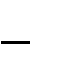  изучение основных видов и объектов интеллектуальной собственности: изобретений, полезных моделей, баз данных, программ для ЭВМ и др.-  приобретение навыков в работе с массивами патентной информации, в проведении патентных исследований, в работе с классификаторами международной патентной классификации, в работе с информационной базой Роспатента в сети Интернет;формирование у аспирантов умений в составлении формул и описаний к заявкам на изобретение, полезную модель для получения патента, подготовке заявлений на регистрацию базы данных, программы для ЭВМ; формирование знаний о практической важности своевременного оформления патентных прав на объекты интеллектуальной собственности;- приобретение знаний по проведению процедуры подачи заявок на изобретение, полезную модель, базу данных, программы для ЭВМ и др.Место дисциплины в структуре ОПОП ВО: первый курс. Формируемые компетенции: Выпускник,	освоивший	освоившие курс должны владеть профессиональными компетенциями:- способность к самостоятельному проведению научно-исследовательской работы и получению научных результатов в области профессиональной деятельности выпускника, освоившего образовательную программу по профилю Физиология и биохимия растений (ПК-1).Краткое содержание дисциплины: виды интеллектуальной собственности; правовая охрана объектов интеллектуальной собственности; международные соглашения об охране интеллектуальной собственности; правила составления и подачи заявок на изобретения, полезные модели, промышленные образцы, товарные знаки и знаки обслуживания, наименования места происхождения товаров, программы для ЭВМ и баз данных; договорная практика и лицензирование в области интеллектуальной и собственности.Объем учебной дисциплины: общая трудоемкость учебной дисциплины составляет 2 зачетные единицы или 72 академических часа. Форма промежуточной аттестации: зачет.Образовательные технологии: В процессе выполнения работы используются следующие образовательные технологии: общепедагогические, частнопредметные, отраслевые, локальные, информационные, профессиональные, индивидуальные.